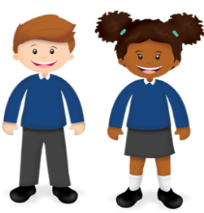 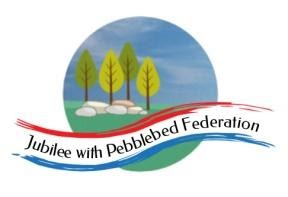 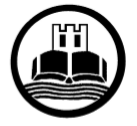 Class 2Wk beg: 12th October 2020Spelling (30 mins)Email school if your child has forgotten their log in!Reading (30 mins)Writing (1 hour)Maths (45 mins)Afternoon Project                            When finished each dayMonday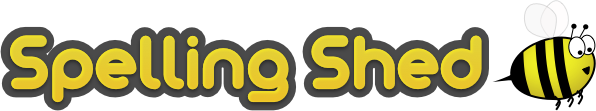 https://www.edshed.com/en-gb/login https://www.activelearnprimary.co.uk/login?c=0 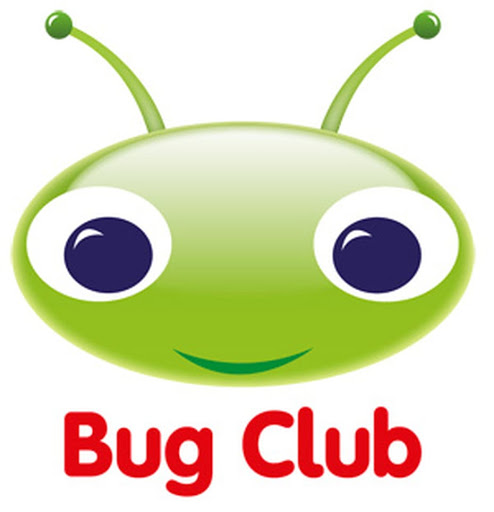 This week, we are beginning a sequence of work on non-chronological reports. We will start by identifying the features of a non-chronological report. In class, we will be using a text about the Romans, but you can achieve the same objective by looking at a report about animals:Year 3: https://classroom.thenational.academy/lessons/to-develop-vocabulary-to-describe-the-portia-spider-6xjk2cYear 4: https://classroom.thenational.academy/lessons/to-learn-about-the-anglerfish-and-their-appearance-cthk8cYear 5:https://classroom.thenational.academy/lessons/to-learn-about-tigers-and-their-appearance-c5j3ccYear 6:https://classroom.thenational.academy/lessons/to-plan-the-opening-of-a-non-chronological-report-6dk6ceWarm up with 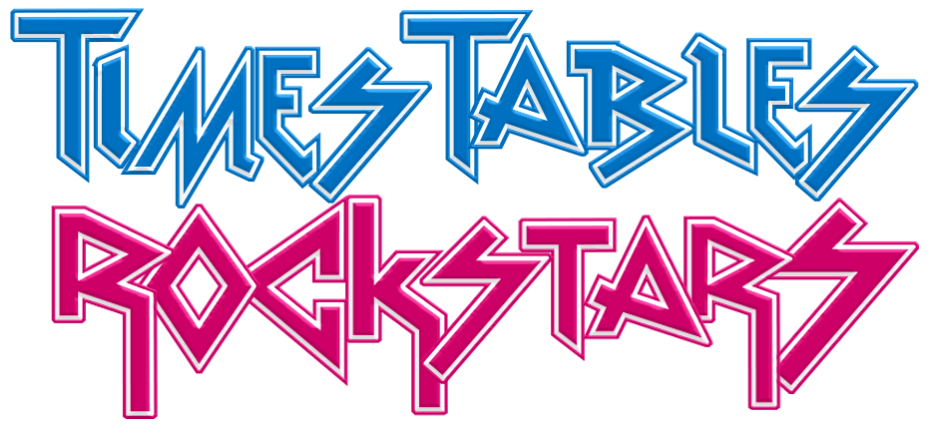 Contact school if you need a reminder of your login details!Children that do Maths with Class 1https://classroom.thenational.academy/lessons/representing-information-as-a-bar-model-part-1-6cw6arYear 3https://classroom.thenational.academy/lessons/subtracting-3-digit-numbers-regrouping-tens-to-ones-cgwk8tYear 4https://classroom.thenational.academy/lessons/applying-and-consolidating-column-method-for-addition-and-subtraction-cgvpccYear 5https://classroom.thenational.academy/lessons/multiples-and-factors-6gr32d Year 6https://classroom.thenational.academy/lessons/represent-decimal-numbers-in-a-variety-of-ways-cmv6aePEhttps://www.youtube.com/channel/UCLNV8D56t6RV0wbsPnbnYeABritish Values  In our British values investigations into the ‘Rule of Law’, we will consider the role of the police in keeping law and order in our country. Find out more about the role of the police by watching the following video clip.Did you know?Compare this with the role of the Roman army in keeping law and order in Ancient Roman society. https://rome.mrdonn.org/crime.html.What would the world be like without police? How are the roles of police and army different nowadays?Mondayhttps://www.edshed.com/en-gb/login https://www.activelearnprimary.co.uk/login?c=0 This week, we are beginning a sequence of work on non-chronological reports. We will start by identifying the features of a non-chronological report. In class, we will be using a text about the Romans, but you can achieve the same objective by looking at a report about animals:Year 3: https://classroom.thenational.academy/lessons/to-develop-vocabulary-to-describe-the-portia-spider-6xjk2cYear 4: https://classroom.thenational.academy/lessons/to-learn-about-the-anglerfish-and-their-appearance-cthk8cYear 5:https://classroom.thenational.academy/lessons/to-learn-about-tigers-and-their-appearance-c5j3ccYear 6:https://classroom.thenational.academy/lessons/to-plan-the-opening-of-a-non-chronological-report-6dk6ceWarm up with Contact school if you need a reminder of your login details!Children that do Maths with Class 1https://classroom.thenational.academy/lessons/representing-information-as-a-bar-model-part-1-6cw6arYear 3https://classroom.thenational.academy/lessons/subtracting-3-digit-numbers-regrouping-tens-to-ones-cgwk8tYear 4https://classroom.thenational.academy/lessons/applying-and-consolidating-column-method-for-addition-and-subtraction-cgvpccYear 5https://classroom.thenational.academy/lessons/multiples-and-factors-6gr32d Year 6https://classroom.thenational.academy/lessons/represent-decimal-numbers-in-a-variety-of-ways-cmv6aePEhttps://www.youtube.com/channel/UCLNV8D56t6RV0wbsPnbnYeABritish Values  In our British values investigations into the ‘Rule of Law’, we will consider the role of the police in keeping law and order in our country. Find out more about the role of the police by watching the following video clip.Did you know?Compare this with the role of the Roman army in keeping law and order in Ancient Roman society. https://rome.mrdonn.org/crime.html.What would the world be like without police? How are the roles of police and army different nowadays?Mondayhttps://www.edshed.com/en-gb/login https://www.activelearnprimary.co.uk/login?c=0 This week, we are beginning a sequence of work on non-chronological reports. We will start by identifying the features of a non-chronological report. In class, we will be using a text about the Romans, but you can achieve the same objective by looking at a report about animals:Year 3: https://classroom.thenational.academy/lessons/to-develop-vocabulary-to-describe-the-portia-spider-6xjk2cYear 4: https://classroom.thenational.academy/lessons/to-learn-about-the-anglerfish-and-their-appearance-cthk8cYear 5:https://classroom.thenational.academy/lessons/to-learn-about-tigers-and-their-appearance-c5j3ccYear 6:https://classroom.thenational.academy/lessons/to-plan-the-opening-of-a-non-chronological-report-6dk6ceWarm up with Contact school if you need a reminder of your login details!Children that do Maths with Class 1https://classroom.thenational.academy/lessons/representing-information-as-a-bar-model-part-1-6cw6arYear 3https://classroom.thenational.academy/lessons/subtracting-3-digit-numbers-regrouping-tens-to-ones-cgwk8tYear 4https://classroom.thenational.academy/lessons/applying-and-consolidating-column-method-for-addition-and-subtraction-cgvpccYear 5https://classroom.thenational.academy/lessons/multiples-and-factors-6gr32d Year 6https://classroom.thenational.academy/lessons/represent-decimal-numbers-in-a-variety-of-ways-cmv6aePEhttps://www.youtube.com/channel/UCLNV8D56t6RV0wbsPnbnYeABritish Values  In our British values investigations into the ‘Rule of Law’, we will consider the role of the police in keeping law and order in our country. Find out more about the role of the police by watching the following video clip.Did you know?Compare this with the role of the Roman army in keeping law and order in Ancient Roman society. https://rome.mrdonn.org/crime.html.What would the world be like without police? How are the roles of police and army different nowadays?Mondayhttps://www.edshed.com/en-gb/login https://www.activelearnprimary.co.uk/login?c=0 This week, we are beginning a sequence of work on non-chronological reports. We will start by identifying the features of a non-chronological report. In class, we will be using a text about the Romans, but you can achieve the same objective by looking at a report about animals:Year 3: https://classroom.thenational.academy/lessons/to-develop-vocabulary-to-describe-the-portia-spider-6xjk2cYear 4: https://classroom.thenational.academy/lessons/to-learn-about-the-anglerfish-and-their-appearance-cthk8cYear 5:https://classroom.thenational.academy/lessons/to-learn-about-tigers-and-their-appearance-c5j3ccYear 6:https://classroom.thenational.academy/lessons/to-plan-the-opening-of-a-non-chronological-report-6dk6ceWarm up with Contact school if you need a reminder of your login details!Children that do Maths with Class 1https://classroom.thenational.academy/lessons/representing-information-as-a-bar-model-part-1-6cw6arYear 3https://classroom.thenational.academy/lessons/subtracting-3-digit-numbers-regrouping-tens-to-ones-cgwk8tYear 4https://classroom.thenational.academy/lessons/applying-and-consolidating-column-method-for-addition-and-subtraction-cgvpccYear 5https://classroom.thenational.academy/lessons/multiples-and-factors-6gr32d Year 6https://classroom.thenational.academy/lessons/represent-decimal-numbers-in-a-variety-of-ways-cmv6aePEhttps://www.youtube.com/channel/UCLNV8D56t6RV0wbsPnbnYeABritish Values  In our British values investigations into the ‘Rule of Law’, we will consider the role of the police in keeping law and order in our country. Find out more about the role of the police by watching the following video clip.Did you know?Compare this with the role of the Roman army in keeping law and order in Ancient Roman society. https://rome.mrdonn.org/crime.html.What would the world be like without police? How are the roles of police and army different nowadays?Mondayhttps://www.edshed.com/en-gb/login https://www.activelearnprimary.co.uk/login?c=0 This week, we are beginning a sequence of work on non-chronological reports. We will start by identifying the features of a non-chronological report. In class, we will be using a text about the Romans, but you can achieve the same objective by looking at a report about animals:Year 3: https://classroom.thenational.academy/lessons/to-develop-vocabulary-to-describe-the-portia-spider-6xjk2cYear 4: https://classroom.thenational.academy/lessons/to-learn-about-the-anglerfish-and-their-appearance-cthk8cYear 5:https://classroom.thenational.academy/lessons/to-learn-about-tigers-and-their-appearance-c5j3ccYear 6:https://classroom.thenational.academy/lessons/to-plan-the-opening-of-a-non-chronological-report-6dk6ceWarm up with Contact school if you need a reminder of your login details!Children that do Maths with Class 1https://classroom.thenational.academy/lessons/representing-information-as-a-bar-model-part-1-6cw6arYear 3https://classroom.thenational.academy/lessons/subtracting-3-digit-numbers-regrouping-tens-to-ones-cgwk8tYear 4https://classroom.thenational.academy/lessons/applying-and-consolidating-column-method-for-addition-and-subtraction-cgvpccYear 5https://classroom.thenational.academy/lessons/multiples-and-factors-6gr32d Year 6https://classroom.thenational.academy/lessons/represent-decimal-numbers-in-a-variety-of-ways-cmv6aePEhttps://www.youtube.com/channel/UCLNV8D56t6RV0wbsPnbnYeABritish Values  In our British values investigations into the ‘Rule of Law’, we will consider the role of the police in keeping law and order in our country. Find out more about the role of the police by watching the following video clip.Did you know?Compare this with the role of the Roman army in keeping law and order in Ancient Roman society. https://rome.mrdonn.org/crime.html.What would the world be like without police? How are the roles of police and army different nowadays?Mondayhttps://www.edshed.com/en-gb/login https://www.activelearnprimary.co.uk/login?c=0 This week, we are beginning a sequence of work on non-chronological reports. We will start by identifying the features of a non-chronological report. In class, we will be using a text about the Romans, but you can achieve the same objective by looking at a report about animals:Year 3: https://classroom.thenational.academy/lessons/to-develop-vocabulary-to-describe-the-portia-spider-6xjk2cYear 4: https://classroom.thenational.academy/lessons/to-learn-about-the-anglerfish-and-their-appearance-cthk8cYear 5:https://classroom.thenational.academy/lessons/to-learn-about-tigers-and-their-appearance-c5j3ccYear 6:https://classroom.thenational.academy/lessons/to-plan-the-opening-of-a-non-chronological-report-6dk6ceWarm up with Contact school if you need a reminder of your login details!Children that do Maths with Class 1https://classroom.thenational.academy/lessons/representing-information-as-a-bar-model-part-1-6cw6arYear 3https://classroom.thenational.academy/lessons/subtracting-3-digit-numbers-regrouping-tens-to-ones-cgwk8tYear 4https://classroom.thenational.academy/lessons/applying-and-consolidating-column-method-for-addition-and-subtraction-cgvpccYear 5https://classroom.thenational.academy/lessons/multiples-and-factors-6gr32d Year 6https://classroom.thenational.academy/lessons/represent-decimal-numbers-in-a-variety-of-ways-cmv6aePEhttps://www.youtube.com/channel/UCLNV8D56t6RV0wbsPnbnYeABritish Values  In our British values investigations into the ‘Rule of Law’, we will consider the role of the police in keeping law and order in our country. Find out more about the role of the police by watching the following video clip.Did you know?Compare this with the role of the Roman army in keeping law and order in Ancient Roman society. https://rome.mrdonn.org/crime.html.What would the world be like without police? How are the roles of police and army different nowadays?Mondayhttps://www.edshed.com/en-gb/login https://www.activelearnprimary.co.uk/login?c=0 This week, we are beginning a sequence of work on non-chronological reports. We will start by identifying the features of a non-chronological report. In class, we will be using a text about the Romans, but you can achieve the same objective by looking at a report about animals:Year 3: https://classroom.thenational.academy/lessons/to-develop-vocabulary-to-describe-the-portia-spider-6xjk2cYear 4: https://classroom.thenational.academy/lessons/to-learn-about-the-anglerfish-and-their-appearance-cthk8cYear 5:https://classroom.thenational.academy/lessons/to-learn-about-tigers-and-their-appearance-c5j3ccYear 6:https://classroom.thenational.academy/lessons/to-plan-the-opening-of-a-non-chronological-report-6dk6ceWarm up with Contact school if you need a reminder of your login details!Children that do Maths with Class 1https://classroom.thenational.academy/lessons/representing-information-as-a-bar-model-part-1-6cw6arYear 3https://classroom.thenational.academy/lessons/subtracting-3-digit-numbers-regrouping-tens-to-ones-cgwk8tYear 4https://classroom.thenational.academy/lessons/applying-and-consolidating-column-method-for-addition-and-subtraction-cgvpccYear 5https://classroom.thenational.academy/lessons/multiples-and-factors-6gr32d Year 6https://classroom.thenational.academy/lessons/represent-decimal-numbers-in-a-variety-of-ways-cmv6aePEhttps://www.youtube.com/channel/UCLNV8D56t6RV0wbsPnbnYeABritish Values  In our British values investigations into the ‘Rule of Law’, we will consider the role of the police in keeping law and order in our country. Find out more about the role of the police by watching the following video clip.Did you know?Compare this with the role of the Roman army in keeping law and order in Ancient Roman society. https://rome.mrdonn.org/crime.html.What would the world be like without police? How are the roles of police and army different nowadays?Tuesdayhttps://www.edshed.com/en-gb/login https://www.activelearnprimary.co.uk/login?c=0 Today’s lesson focuses on spelling. Year 3: https://classroom.thenational.academy/lessons/to-practise-and-apply-knowledge-of-suffixes-plural-including-a-test-6gt3jcYear 4: https://classroom.thenational.academy/lessons/to-practise-and-apply-knowledge-of-suffixes-past-and-present-tense-including-a-test-60wk8eYear 5: https://classroom.thenational.academy/lessons/to-practise-and-apply-knowledge-of-the-letter-string-fer-including-test-70rp8cYear 6: https://classroom.thenational.academy/lessons/to-practise-and-apply-knowledge-of-curriculum-words-including-test-65k6arWarm up with Contact school if you need a reminder of your login details!Children that do Maths with Class 1https://classroom.thenational.academy/lessons/representing-information-as-a-bar-model-part-2-6ct62dYear 3https://classroom.thenational.academy/lessons/subtracting-3-digit-numbers-regrouping-hundreds-to-tens-c9h66tYear 4https://classroom.thenational.academy/lessons/representing-one-step-word-problems-6mt3adYear 5https://classroom.thenational.academy/lessons/factor-pairs-61k3cdYear 6https://classroom.thenational.academy/lessons/place-value-to-3-decimal-places-6crpat HistoryThis week we are going to investigate life in the Roman army. Use the following BBC Bitesize lesson to find out more:What was life like in the Roman Army? What was life like in the Roman army?BBC radio: Roman Army Tactics 4. Roman army tactics https://classroom.thenational.academy/lessons/how-did-the-romans-conquer-britain-6gwk6dTuesdayhttps://www.edshed.com/en-gb/login https://www.activelearnprimary.co.uk/login?c=0 Today’s lesson focuses on spelling. Year 3: https://classroom.thenational.academy/lessons/to-practise-and-apply-knowledge-of-suffixes-plural-including-a-test-6gt3jcYear 4: https://classroom.thenational.academy/lessons/to-practise-and-apply-knowledge-of-suffixes-past-and-present-tense-including-a-test-60wk8eYear 5: https://classroom.thenational.academy/lessons/to-practise-and-apply-knowledge-of-the-letter-string-fer-including-test-70rp8cYear 6: https://classroom.thenational.academy/lessons/to-practise-and-apply-knowledge-of-curriculum-words-including-test-65k6arWarm up with Contact school if you need a reminder of your login details!Children that do Maths with Class 1https://classroom.thenational.academy/lessons/representing-information-as-a-bar-model-part-2-6ct62dYear 3https://classroom.thenational.academy/lessons/subtracting-3-digit-numbers-regrouping-hundreds-to-tens-c9h66tYear 4https://classroom.thenational.academy/lessons/representing-one-step-word-problems-6mt3adYear 5https://classroom.thenational.academy/lessons/factor-pairs-61k3cdYear 6https://classroom.thenational.academy/lessons/place-value-to-3-decimal-places-6crpat HistoryThis week we are going to investigate life in the Roman army. Use the following BBC Bitesize lesson to find out more:What was life like in the Roman Army? What was life like in the Roman army?BBC radio: Roman Army Tactics 4. Roman army tactics https://classroom.thenational.academy/lessons/how-did-the-romans-conquer-britain-6gwk6dTuesdayhttps://www.edshed.com/en-gb/login https://www.activelearnprimary.co.uk/login?c=0 Today’s lesson focuses on spelling. Year 3: https://classroom.thenational.academy/lessons/to-practise-and-apply-knowledge-of-suffixes-plural-including-a-test-6gt3jcYear 4: https://classroom.thenational.academy/lessons/to-practise-and-apply-knowledge-of-suffixes-past-and-present-tense-including-a-test-60wk8eYear 5: https://classroom.thenational.academy/lessons/to-practise-and-apply-knowledge-of-the-letter-string-fer-including-test-70rp8cYear 6: https://classroom.thenational.academy/lessons/to-practise-and-apply-knowledge-of-curriculum-words-including-test-65k6arWarm up with Contact school if you need a reminder of your login details!Children that do Maths with Class 1https://classroom.thenational.academy/lessons/representing-information-as-a-bar-model-part-2-6ct62dYear 3https://classroom.thenational.academy/lessons/subtracting-3-digit-numbers-regrouping-hundreds-to-tens-c9h66tYear 4https://classroom.thenational.academy/lessons/representing-one-step-word-problems-6mt3adYear 5https://classroom.thenational.academy/lessons/factor-pairs-61k3cdYear 6https://classroom.thenational.academy/lessons/place-value-to-3-decimal-places-6crpat HistoryThis week we are going to investigate life in the Roman army. Use the following BBC Bitesize lesson to find out more:What was life like in the Roman Army? What was life like in the Roman army?BBC radio: Roman Army Tactics 4. Roman army tactics https://classroom.thenational.academy/lessons/how-did-the-romans-conquer-britain-6gwk6dTuesdayhttps://www.edshed.com/en-gb/login https://www.activelearnprimary.co.uk/login?c=0 Today’s lesson focuses on spelling. Year 3: https://classroom.thenational.academy/lessons/to-practise-and-apply-knowledge-of-suffixes-plural-including-a-test-6gt3jcYear 4: https://classroom.thenational.academy/lessons/to-practise-and-apply-knowledge-of-suffixes-past-and-present-tense-including-a-test-60wk8eYear 5: https://classroom.thenational.academy/lessons/to-practise-and-apply-knowledge-of-the-letter-string-fer-including-test-70rp8cYear 6: https://classroom.thenational.academy/lessons/to-practise-and-apply-knowledge-of-curriculum-words-including-test-65k6arWarm up with Contact school if you need a reminder of your login details!Children that do Maths with Class 1https://classroom.thenational.academy/lessons/representing-information-as-a-bar-model-part-2-6ct62dYear 3https://classroom.thenational.academy/lessons/subtracting-3-digit-numbers-regrouping-hundreds-to-tens-c9h66tYear 4https://classroom.thenational.academy/lessons/representing-one-step-word-problems-6mt3adYear 5https://classroom.thenational.academy/lessons/factor-pairs-61k3cdYear 6https://classroom.thenational.academy/lessons/place-value-to-3-decimal-places-6crpat HistoryThis week we are going to investigate life in the Roman army. Use the following BBC Bitesize lesson to find out more:What was life like in the Roman Army? What was life like in the Roman army?BBC radio: Roman Army Tactics 4. Roman army tactics https://classroom.thenational.academy/lessons/how-did-the-romans-conquer-britain-6gwk6dTuesdayhttps://www.edshed.com/en-gb/login https://www.activelearnprimary.co.uk/login?c=0 Today’s lesson focuses on spelling. Year 3: https://classroom.thenational.academy/lessons/to-practise-and-apply-knowledge-of-suffixes-plural-including-a-test-6gt3jcYear 4: https://classroom.thenational.academy/lessons/to-practise-and-apply-knowledge-of-suffixes-past-and-present-tense-including-a-test-60wk8eYear 5: https://classroom.thenational.academy/lessons/to-practise-and-apply-knowledge-of-the-letter-string-fer-including-test-70rp8cYear 6: https://classroom.thenational.academy/lessons/to-practise-and-apply-knowledge-of-curriculum-words-including-test-65k6arWarm up with Contact school if you need a reminder of your login details!Children that do Maths with Class 1https://classroom.thenational.academy/lessons/representing-information-as-a-bar-model-part-2-6ct62dYear 3https://classroom.thenational.academy/lessons/subtracting-3-digit-numbers-regrouping-hundreds-to-tens-c9h66tYear 4https://classroom.thenational.academy/lessons/representing-one-step-word-problems-6mt3adYear 5https://classroom.thenational.academy/lessons/factor-pairs-61k3cdYear 6https://classroom.thenational.academy/lessons/place-value-to-3-decimal-places-6crpat HistoryThis week we are going to investigate life in the Roman army. Use the following BBC Bitesize lesson to find out more:What was life like in the Roman Army? What was life like in the Roman army?BBC radio: Roman Army Tactics 4. Roman army tactics https://classroom.thenational.academy/lessons/how-did-the-romans-conquer-britain-6gwk6dTuesdayhttps://www.edshed.com/en-gb/login https://www.activelearnprimary.co.uk/login?c=0 Today’s lesson focuses on spelling. Year 3: https://classroom.thenational.academy/lessons/to-practise-and-apply-knowledge-of-suffixes-plural-including-a-test-6gt3jcYear 4: https://classroom.thenational.academy/lessons/to-practise-and-apply-knowledge-of-suffixes-past-and-present-tense-including-a-test-60wk8eYear 5: https://classroom.thenational.academy/lessons/to-practise-and-apply-knowledge-of-the-letter-string-fer-including-test-70rp8cYear 6: https://classroom.thenational.academy/lessons/to-practise-and-apply-knowledge-of-curriculum-words-including-test-65k6arWarm up with Contact school if you need a reminder of your login details!Children that do Maths with Class 1https://classroom.thenational.academy/lessons/representing-information-as-a-bar-model-part-2-6ct62dYear 3https://classroom.thenational.academy/lessons/subtracting-3-digit-numbers-regrouping-hundreds-to-tens-c9h66tYear 4https://classroom.thenational.academy/lessons/representing-one-step-word-problems-6mt3adYear 5https://classroom.thenational.academy/lessons/factor-pairs-61k3cdYear 6https://classroom.thenational.academy/lessons/place-value-to-3-decimal-places-6crpat HistoryThis week we are going to investigate life in the Roman army. Use the following BBC Bitesize lesson to find out more:What was life like in the Roman Army? What was life like in the Roman army?BBC radio: Roman Army Tactics 4. Roman army tactics https://classroom.thenational.academy/lessons/how-did-the-romans-conquer-britain-6gwk6dWednesdayhttps://www.edshed.com/en-gb/login https://www.activelearnprimary.co.uk/login?c=0 Today’s lessons have a grammar or punctuation focus. Year 3: https://classroom.thenational.academy/lessons/to-plan-the-first-section-of-a-report-64tkacYear 4: https://classroom.thenational.academy/lessons/to-practise-using-formal-conjunctions-61gk6cYear 5: https://classroom.thenational.academy/lessons/to-practise-using-formal-conjunctions-chj3crYear 6: https://classroom.thenational.academy/lessons/to-write-the-opening-of-a-non-chronological-report-68u3ceWarm up with Contact school if you need a reminder of your login details!Children that do Maths with Class 1https://classroom.thenational.academy/lessons/creating-and-labelling-bar-models-61k6arYear 3https://classroom.thenational.academy/lessons/subtracting-3-digit-numbers-regrouping-in-multiple-columns-74rkceYear 4https://classroom.thenational.academy/lessons/representing-comparison-word-problems-c9hkgrYear 5https://classroom.thenational.academy/lessons/prime-numbers-65j38e Year 6https://classroom.thenational.academy/lessons/multiply-and-divide-by-10-100-and-1000-involving-decimals-64wk6rDesign and TechnologyResearch and design a model replica of a historical weapon.Design and make either a shield for a Celtic warrior or a scutum (shield) for a Roman soldier. Investigate the materials, shapes and patterns used for each and make sure that their design is sturdy and decorative. Work in pairs to evaluate whether their designs would survive a brutal and bloody battle.Roman soldiers Weapons and EquipmentHow to Make a Roman Shield | HobbycraftPSHEThis week in our mental health work, we are going to be considering aspiration and goals. As part of this, we will consider what it means to have a ‘growth mindset’. Watch the videos at the following link and then make a poster to explain what you have learned about the importance of taking risks and making mistakes in our learning.https://www.bbc.co.uk/teach/class-clips-video/pshe-ks2-growth-mindset/zkph92pCan you describe some of your goals and aspirations for the future? How will you get there. Draw a series of stepping stones and decorate these with the steps you will take to achieve your goals. Thursdayhttps://www.edshed.com/en-gb/login https://www.activelearnprimary.co.uk/login?c=0 Today’s lessons focus on collecting appropriate information and vocabulary for writing a report. Year 3: https://classroom.thenational.academy/lessons/to-write-the-opening-to-a-report-6tjp4rYear 4:https://classroom.thenational.academy/lessons/to-write-the-opening-paragraph-of-a-non-chronological-report-6hh3ceYear 5: https://classroom.thenational.academy/lessons/to-write-the-opening-paragraph-of-a-non-chronological-report-6grp2eYear 6: https://classroom.thenational.academy/lessons/to-plan-the-paragraph-on-appearance-64wp4tWarm up with Contact school if you need a reminder of your login details!Children that do Maths with Class 1https://classroom.thenational.academy/lessons/creating-a-bar-model-cth3eeYear 3https://classroom.thenational.academy/lessons/solving-addition-and-subtraction-word-problems-6mw3ctYear 4https://classroom.thenational.academy/lessons/solving-two-step-word-problems-69k3gr Year 5https://classroom.thenational.academy/lessons/factor-and-multiple-chains-6gvp6cYear 6https://classroom.thenational.academy/lessons/multiply-and-divide-by-10-100-and-1000-with-in-context-c4t68tSciencehttps://classroom.thenational.academy/lessons/what-is-recycling-and-why-is-it-important-75h3gtFridayhttps://www.edshed.com/en-gb/login https://www.activelearnprimary.co.uk/login?c=0 Today’s lessons focus on collecting a range of exciting ‘technical’ (subject-specific) vocabulary for writing a report. Year 3: https://classroom.thenational.academy/lessons/to-write-compound-sentences-for-a-non-chronological-report-68w6adYear 4:https://classroom.thenational.academy/lessons/to-write-the-appearance-paragraph-of-a-non-chronological-report-cmv34rYear 5: https://classroom.thenational.academy/lessons/to-write-the-appearance-paragraph-of-a-non-chronological-report-c5j3jdYear 6: https://classroom.thenational.academy/lessons/to-write-the-paragraph-on-appearance-68wk2eWarm up with Contact school if you need a reminder of your login details!Children that do Maths with Class 1https://classroom.thenational.academy/lessons/representing-two-step-word-problems-using-bar-models-part-1-6xh34rYear 3https://classroom.thenational.academy/lessons/solving-word-problems-with-unknown-values-cgtpcdYear 4https://classroom.thenational.academy/lessons/applying-and-consolidating-word-problems-and-bar-models-70rkccYear 5https://classroom.thenational.academy/lessons/multiplying-and-dividing-by-10-100-1000-64t68eYear 6https://classroom.thenational.academy/lessons/understand-the-terms-common-factor-and-common-multiple-as-properties-of-a-number-cdk68cFrenchOur key question this week is ‘Quel age as-tu?’ – ‘How old are you?’How Old Are You In FrenchLearn French with Stéphane : Lesson 8 - how old are you in french (beginner)REIn our RE lesson this week, we are going to investigate some inspirational Hindu people and describe how and why their lives have inspired others. Have a look at the following video link to find out about one of these: Who was Gandhi?What else can you find out about Gandhi? Can you describe the reasons why he is such an inspirational figure to others? You could also reserch some other inspirtional hindu people, such as Pandurang Shastri Athavale or Indira GhandiMusic Primary Music KS2: Romans - 6. Roman gods and goddessesCan you improvise music for different selections of gods and goddesses? Note down your best ideas on a ‘graphic score’ showing what happens when, to be able to recreate your pieces in performance.